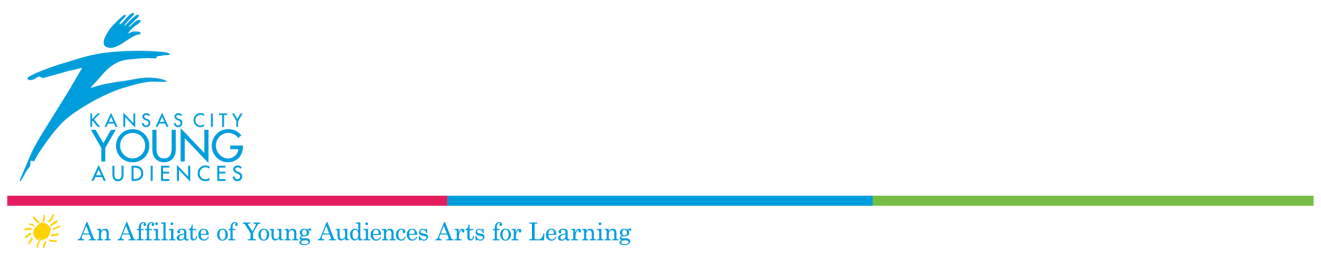 Roster Application 2018Application DeadlineAll applications must be typed and fully completed.  Any incomplete or late applications will not be considered for the roster.  The deadline for the application is Feb. 23, 2018.  The application must be postmarked no later than Feb. 23, 2018 TimelineFeb. 2, 2018	Preview submission deadline, for applicants wanting feedback prior to final submissionFeb. 23, 2018	Submission deadline for new program applicationsMarch 2018		Panel review of fully completed applicationsApril 2018		Notification of application statusTips for Submitting a Strong ApplicationGo to http://kcya.lazarusgroup.com/ and look at our current programming.  Strong programs have specific curriculum ties.Please err on the side of giving us too much information, especially in the instructional plan section of the application. Download the sample lesson plan, catalog description, and a copy of the criteria the panel members use to rate your application http://www.kcya.org/full_content.php?article_id=123&full=yes&pbr=1.  You may submit your application for a preview, if you wish to receive feedback before final submission. Be sure to use the checklist and provide the support materials requested.  The panel must see you working with children and/or young people.  Digital footage ( or YouTube only) of you or your ensemble interacting with students is the best way for the panel to view your competency as a teaching artist. If digital footage is unavailable, please contact Kara Armstrong to make alternative arrangements.While we give full consideration to all programs submitted, we are looking to create a more culturally diverse roster of artists, and have a particular need for Urban Arts (hip hop dance, rap/spoken word, graffiti), Spanish language programs and visual arts workshops.QuestionsIf you have any further questions, please contact:Kara Armstrong, Director of Arts Education, (816) 531-4022 X1011 or karmstrong@kcya.orgApplication must be typedContact InformationArtist/Ensemble Name:Ensemble Leader:			Address:City:	State:   Zip:     Home phone:	Work phone:	Mobile phone: Email:  Website URL: Please postmark application no later than Feb. 23, 2018 to: Young AudiencesAttn:  Kara Armstrong, Director of Arts Education3732 Main StreetKansas City, Missouri 64111Application ChecklistPlease make sure you have included all of the following items in your packet. Incomplete or applications postmarked after Feb. 23, 2018 will not be accepted. Contact information (previous page) Requested lesson plan of performance and/or workshop, see attachedpages  Availability for  School year 2017-2018 (be sure to include after-school and evenings) Catalog description Updated resume and bio. Please include previous teaching and       residency experience Examples of professional work, such as photos, audio and/or video The panel must see you working with children and/or young people.  Digital footage ( or YouTube only) of you or your ensemble interacting with students is the best way for the panel to view your competency as a teaching artist. If digital footage is unavailable, please contact Kara Armstrong to make alternative arrangements. Three references with addresses and phone numbers.  Ten (10) copies of your application on plain white paper.   Collated, stapled, and three (3) hole punched Sign and date the applicationKCYA Lesson Plan SubmissionPlease check one:WorkshopPerformancePerformance or workshop titleAppropriate grade levelsSpecial Requirements (sound system, stage, dressing area, etc.)Please list specific curriculum connections  for your workshop or performanceInstructional ObjectivesWhat do you want your students to learn? What are the skills you want them to develop?  Please state your objectives as “students will …”Vocabulary WordsPlease list 7-10 vocabulary words with definitions that relate to your workshop/ performance.Additional ResourcesPlease list additional resources (websites, books, articles, etc.) teachers or students may utilize.Instructional PlanPlease provide a step-by-step description of your performance/workshop.  Be specific!  Do not spare any details! Please use no more than three typed pages in 12 point font. Remember to include:Hands-on or student-directed activities that take placeHow you engage students in your art formKey questions you ask during your performance/workshopAny Pre and/ or Post Activities that accompany your workshop/ performanceAssessmentPlease list how you assess student’s attainment of your previously listed objectives. How do you determine that your students learned the objectives?Availability Be sure to include afterschool and evenings.Catalog DescriptionPlease type a 3-4 sentence description of your program for our catalog.  ________________________________			________________		Signature of Applicant					Date________________________________Print Name